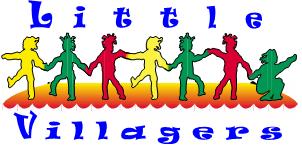 Minutes – EGM Thursday 16th FebAttendees:							Apologies:Jodi Conner							Laura Melton Leigh Johnston							Theresa DinnesElaine DaleyElaine and Leigh advised that they vote for Jodi Conner to be Chairperson of Little VillagersVoting via e mail for: Jodi Conner to become Chairperson:Jamie GilliesMarlene BoydLaura Melton Elaine MackieTheresa DinnesAgainst: Graeme Bell